МУНИЦИПАЛЬНОЕ  УЧРЕЖДЕНИЕУПРАВЛЕНИЕ ОБРАЗОВАНИЯ АДМИНИТРАЦИИ КРАСНОЯРУЖСКОГО РАЙОНАБЕЛГОРОДСКОЙ ОБЛАСТИПРИКАЗ«19»     февраля   2019г.							№123О проведении XVII районной олимпиады по школьному краеведениюНа основании плана работы МУ «Управление образования администрации Краснояружского района Белгородской области», в целях дальнейшего развития и совершенствования туристско-краеведческой, исследовательской работы с обучающимися Краснояружского района, пр и к а з ы в а ю:1. Провести  28 марта 2019 года XVII районную олимпиаду по школьному краеведению (далее – Олимпиада).2. Утвердить Положение о проведении Олимпиады (Приложение № 1).3.Руководителям ОУ организовать участие обучающихся в Олимпиаде.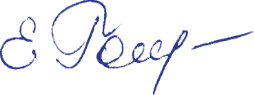 4. Ответственность за организацию и проведение Олимпиады возложить на МБУДО «Краснояружский ЦДО» (директор Болгова Л.П.).5. Контроль за исполнением приказа возложить на  заместителя начальника МУ «Управление образования администрации Краснояружского района Белгородской области»С.А. Хаустову.	Начальник МУ «Управление образования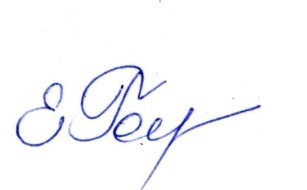 администрации Краснояружского районаБелгородской области»                                                 Е.ГоловенкоПриложение  № 1     к приказу   МУ «Управление образование администрации            Краснояружского района        Белгородской области»П О Л О Ж Е Н И Ео проведении XVII районной олимпиадыпо школьному краеведениюI. Общие положения1.1.Районная олимпиада по школьному краеведению (далее — Олимпиада) проводится в целях формирования гармонично развитой, высоконравственной личности на основе воспитания уважения к истории, культуре своего края, освоения учащимися духовных и культурных ценностей своей Родины.1.2. Цель Олимпиады – дальнейшее развитие туристско-краеведческой, исследовательской  работы с обучающимисяКраснояружского района.	1.3. Задачи Олимпиады:- формирование бережного отношения к культурному наследию, природе, истории и традициям белгородского края;- вовлечение детей и подростков в деятельность по исследованию и изучению духовного наследия края, его культуры, истории и природы;- сохранение исторической преемственности поколений, развитие национальной гордости;- развитие и углубление знаний обучающихся в области краеведения;- выявление лучших юных исследователей, лучших педагогов.1.4. В Олимпиаде принимают участие обучающиеся 7 - 11 классов в возрастной категории от 14 до 18 лет - победители школьных олимпиад по школьному краеведению. 1.5. Допускается только индивидуальное участие в Олимпиаде.II. Порядок проведения Олимпиады2.1. Олимпиада предусматривает работу в двух секциях по направлениям Всероссийского туристско-краеведческого движения  «Отечество»:1. Секция «Культурное наследие».2. Секция «Историческое наследие». 2.2. Сроки проведения:	I этап – олимпиады по школьному краеведению образовательных учреждений (январь). II этап – муниципальные олимпиады по школьному краеведению (февраль).III этап – областная олимпиада по школьному краеведению (март).2.3.В Оргкомитет Олимпиады до 26 марта 2019 года присылаются следующие материалы: заявка (форма прилагается);тексты краеведческих эссе в электронном виде (домашняя творческая работа в виде краеведческого эссе по любой интересующей автора теме в рамках выбранной секции. Объем работы – до 4 страниц компьютерного набора, формат А 4, MicrosoftOfficeWord 2003 forWindows, шрифт TimesNewRoman, кегль 14, полуторный интервал. Титульный лист в объем не входит, но оценивается (форма прилагается).2.4. Особенности программы Олимпиады: Олимпиада проводится в дватура. 1 тур – заочный. Присланные краеведческие эссе (домашняя творческая работа) оцениваются членами жюри. Критерии оценки:- оформление работы (аккуратность, грамотность);-  обоснование темы, актуальность, содержательность, логика изложения;- соответствие названия содержанию, структура работы;- авторская позиция;- дополнительные баллы жюри.2 тур– очный. Программа очного тура:- написание и защита мини - исследовательской (творческой) работы по заданной теме. Выполняется самостоятельно в течение установленного времени после проведения экскурсии в музеях. Допускается использование документов, научной и справочной литературы. Форма изложения – по выбору автора. Защита проводится в течение 5 минут. Автор должен обосновать выбор темы исследования, показать её актуальность и новизну, кратко изложить содержание работы;- работа с музейными экспонатами – атрибуция (описание) предметов материальной культуры;- конкурс эрудитов - краеведческая викторина.Результаты олимпиады определяются по суммарному баллу выполнения заданий двух туров.2.5. Для участия в Олимпиаде не принимаются материалы в случаях, если:- содержание представленной работы не соответствует тематике Олимпиады;- оформление олимпиадных материалов не соответствует требованиям Олимпиады.III. Организационно-методическое обеспечение Олимпиады	3.1. Для организационно-методического обеспечения муниципальных олимпиад по школьному краеведению территориальными органами управления образованием создаются оргкомитеты и жюри.3.2. Для организационно-методического обеспечения проведения районного  этапа Олимпиады создается оргкомитет с правами жюри. IV. Функции оргкомитета Олимпиады4.1. Оргкомитет Олимпиады:определяет форму проведения Олимпиады и осуществляет ее организационно-методическое обеспечение;оценивает результаты участников Олимпиады, определяет победителей, призеров;разрешает вопросы и конфликтные ситуации, возникающие при проведении Олимпиады.4.2.  Решения оргкомитета оформляются протоколами и не подлежат пересмотру.V.  Подведение итогов Олимпиады и награждение5.1.Победители и призеры Олимпиады определяются в каждой из двух секций (в каждой секции 1 победитель и 2 призера).  Победители и призеры Олимпиады и их научные руководители награждаются грамотами (дипломами) МУ «Управление образования администрации Краснояружского района Белгородской области». 5.2. Победителям Олимпиады будет предоставлено право принять участие в областной олимпиаде по школьному краеведению в  г. Белгороде.Форма заявкиПросим допустить к участию в XVII районной олимпиадепо школьному краеведению____________________________________________________________________________________________________________________________________Руководитель делегации ___________________________________________Телефон рабочий ____________  Телефон мобильный________________________________                 ____________                             ________________________Должность		Подпись 				расшифровка  (Ф.И.О.)МППримечание: Заявка делается на официальном бланке с указанием почтового адреса, телефона (факса). Все данные даются полностью, без сокращений за исключением общепринятых.Олимпиада – 2018Управление (отдел) образования _________________________________________________________________________________________________________________________________________________________________________(Муниципальное образовательное учреждение/ учреждение дополнительного образования детей)XVIIрайонная олимпиадапо школьному краеведениюСекция  «________________»Тема работыПодготовил:Фамилия, Имя, Отчествоучащийся _______ классаОсновное место учебыДомашний адрес с индексомКонтактный телефон: Руководитель:Фамилия, Имя, ОтчествоДолжность и место работы с индексомАдрес места работы с индексомКонтактный телефон: Город (населенный пункт), год Состав оргкомитетаXVII районной олимпиадыпо школьному краеведению№п/пФамилия, имя, отчество участникаКласс, учреж. образ. Секциядата рожд. уч-каФ.И.О. руково-дителядолжность и место работы (без сокращений)123456712ФИОДолжность Хаустова Светлана Анатольевна- заместитель начальника МУ «Управление образования администрации Краснояружского района Белгородской области»Хализова Людмила Владимировна- начальник отдела воспитания и дополнительного образования МУ «Управление образования администрации Краснояружского района Белгородской области»Болгова Лариса Павловна- директор МБУДО «Краснояружский ЦДО»Трифонова Евгения Вячеславовна-    директор МУК «Краснояружский краеведческий музей»Борисовская Наталья Николаевна- методист МБУДО «Краснояружский ЦДО»Дворниченко Елена Анатольевна- методист МБУДО «Краснояружский ЦДО»Каримова Ирина Дмитриевна - педагог дополнительного образования МБУДО «Краснояружский ЦДО»